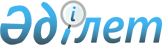 Об утверждении Правил доступа к музейным предметам и музейным коллекциям, находящимся в хранилище музеяПриказ и.о. Министра культуры и информации Республики Казахстан от 25 мая 2007 года N 154. Зарегистрирован в Министерстве юстиции Республики Казахстан 11 июня 2007 года N 4725.
      Сноска. Заголовок в редакции приказа Министра культуры и спорта РК от 10.12.2015 № 386 (вводится в действие с 01.01.2016).
      В соответствии с пунктом 6 статьи 25 Закона Республики Казахстан "О культуре" ПРИКАЗЫВАЮ:
      Сноска. Преамбула - в редакции приказа Министра культуры и спорта РК от 31.12.2021 № 413 (вводится в действие по истечении десяти календарных дней после дня его первого официального опубликования).


       1. Утвердить прилагаемые Правила доступа к музейным предметам и музейным коллекциям, находящимся в хранилище музея.
      Сноска. Пункт 1 в редакции приказа Министра культуры и спорта РК от 10.12.2015 № 386 (вводится в действие с 01.01.2016).


       2. Департаменту историко-культурного наследия в установленном порядке: 
      1) направить настоящий приказ на государственную регистрацию в Министерство юстиции Республики Казахстан; 
      2) обеспечить официальное опубликование настоящего приказа после его государственной регистрации. 
      3. Контроль за исполнением настоящего приказа оставляю за собой. 
      4. Настоящий приказ вводится в действие со дня его официального опубликования.  Правила доступа к музейным предметам и музейным
коллекциям, находящимся в хранилище музея
      Сноска. Правила в редакции приказа Министра культуры и спорта РК от 10.12.2015 № 386 (вводится в действие с 01.01.2016).  1. Общие положения
      1. Настоящие Правила доступа к музейным предметам и музейным коллекциям, находящимся в хранилище музея (далее – Правила) определяют порядок доступа к музейным предметам и музейным коллекциям (далее – музейные предметы), находящимся в хранилище музея. 2. Порядок доступа к музейным предметам и музейным
коллекциям, находящимся в хранилище музея
      2. Доступ к хранилищу музея обеспечивается сотрудником музея, ответственным за хранение музейных предметов (далее – хранитель).
      3. Каждое посещение хранилища фиксируется в журнале посещений хранилища, который ведется хранителем. В журнале посещений хранилища вносятся записи о дате, времени и целях посещения, фамилии и инициалов посетителей хранилища, а также подписи хранителя и посетителей.
      Журнал посещений хранилища прошнуровывается, пронумеровывается и после внесения последней записи подписывается хранителем и скрепляется печатью музея.
      4. Сотрудники музея имеют доступ в хранилище только по производственной необходимости.
      5. Временная передача музейных предметов из хранилища во временное пользование в пределах территории музея между хранителем и сотрудниками музея оформляется актом выдачи по форме согласно приложению 1 к настоящим Правилам.
      Прием музейных предметов в хранилище оформляется актом возврата по форме согласно приложению 2 к настоящим Правилам.
      6. Физические лица имеют доступ в хранилище музея при наличии разового пропуска в хранилище, подписанного хранителем музея. Разовый пропуск содержит сведения о фамилии, имени, отчества (при его наличии) посетителя, времени нахождения в хранилище, цели посещения.
      Разовый пропуск после посещения посетителя хранилище остается у хранителя.
                                                 ______________________________                                                 (полное наименование музея) Акт выдачи № ____
      Сноска. Приложение 1 - в редакции приказа Министра культуры и спорта РК от 31.12.2021 № 413 (вводится в действие по истечении десяти календарных дней после дня его первого официального опубликования).
      Настоящий акт составлен о том, что "__" ________ 20__ года в составе:       _________________________________________________________       ____________       (фамилия, имя, отчество (при наличии) главного хранителя музея)       подпись       _________________________________________________________       ____________       (фамилия, имя, отчество (при наличии) хранителя музея)             подпись       выдал (-и) до " " ________ 20__ года, а _____________________________       _________________________________________________________       ____________       (фамилия, имя, отчество (при наличии), должность)                   подпись       принял во временное пользование с целью ___________________________,       следующие музейные предметы и (или) музейные коллекции:
      Я, __________________________________________________________________       (фамилия, имя, отчество (при наличии), должность лица, подпись принявшего        ____________________________________________________________________       перечисленные музейные предметы и (или) музейные коллекции)        принимаю перечисленные музейные предметы и (или) музейные коллекции, и       обеспечу их сохранность и верну в сроки, установленные настоящим актом.
                                                 ______________________________                                                 (полное наименование музея) Акт возврата музейных предметов № ____
      Сноска. Приложение 2 - в редакции приказа Министра культуры и спорта РК от 31.12.2021 № 413 (вводится в действие по истечении десяти календарных дней после дня его первого официального опубликования).
      Настоящий акт составлен о том, что "__" _____ 20__ года в составе: ________       _______________________________________________________       ____________       (фамилия, имя, отчество (при наличии) главного хранителя музея)       подпись       _______________________________________________________       ____________       (фамилия, имя, отчество (при наличии) хранителя музея)             подпись       выдал (-и) до " " ________ 20__ года, а _____________________________       _______________________________________________________       ___________       (фамилия, имя, отчество (при наличии), должность)                   подпись       возвратил " " ________ 20__ года следующие музейные предметы и (или) музейные       коллекции:
					© 2012. РГП на ПХВ «Институт законодательства и правовой информации Республики Казахстан» Министерства юстиции Республики Казахстан
				
Исполняющийобязанности МинистраУтверждены приказом исполняющего
обязанности Министра культуры
и информации Республики Казахстан
от 25 мая 2007 года № 154Приложение 1
к Правилам доступа к музейным 
предметам и музейным 
коллекциям, находящимся в
хранилище музеяФорма
№ п/п
Наименование музейного предмета и (или) музейной коллекции и их краткое описание
Количество музейных предметов и (или) музейной коллекции
Шифр музейного предмета и (или) музейной коллекции
Сохранность музейного предмета и (или) музейной коллекции
Примечание
1
2
3
4
5
6Приложение 2
к Правилам доступа к музейным 
предметам и музейным 
коллекциям, находящимся в
хранилище музеяФорма
№
Наименование музейного предмета и (или) музейной коллекции и их краткое описание
Количество музейных предметов и (или) музейной коллекции
Шифр музейного предмета и (или) музейной коллекции
Сохранность музейного предмета и (или) музейной коллекции
Примечание
1
2
3
4
5
6